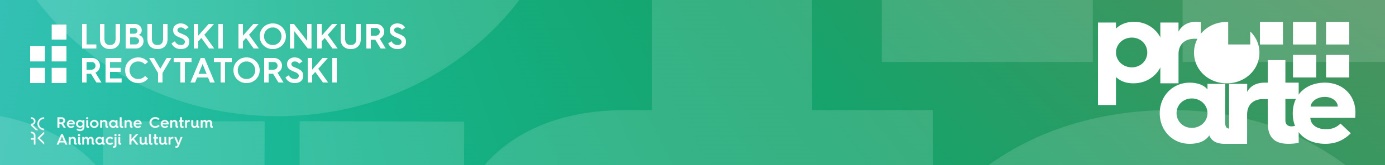 Załącznik 3. Uczestnik młodzieżowyWypełnia i udziela zgody rodzic lub opiekun prawnyZgodnie z art.6 ust.1 lit. a Rozporządzenia Parlamentu Europejskiego i Rady (UE) 2016/679 z dnia 27 kwietnia 2016 r. w sprawie ochrony osób fizycznych 
w związku z przetwarzaniem danych osobowych i w sprawie swobodnego przepływu takich danych oraz uchylenia dyrektywy 95/46/WE (ogólne rozporządzenie o ochronie danych), jako rodzic / opiekun prawny,* wyrażam zgodę na przetwarzanie danych osobowych (podać imię i nazwisko, wiek dziecka) takich jak: Imię /proszę wpisać imię dziecka/ .........................................................................................Nazwisko /proszę wpisać nazwisko dziecka/ ..........................................................................Wiek /proszę wpisać wiek dziecka/ ..…………..…………………………………………………..dla potrzeb udziału w Lubuskiego Konkursu Recytatorskiego oraz wyrażam zgodę na przetwarzanie danych osobowych wizerunkowych dziecka utrwalonych przez Organizatora Etapu Powiatowego, Organizatora Finału Wojewódzkiego i Operatora Programu do celów budowania pozytywnego wizerunku oraz promowania Lubuskiego Konkursu Recytatorskiego organizowanego przez Operatora Programu - Regionalne Centrum Animacji Kultury z siedzibą przy ul. Sienkiewicza 11, Zielona Góra oraz właściwego Organizatora Etapu Powiatowego.Data i czytelny podpis ....................................................Niepotrzebne skreślić